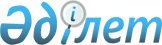 О серьезных недостатках и дополнительных мерах по расчетам с Пенсионным фондом Республики Казахстан
					
			Утративший силу
			
			
		
					Постановление Правительства Республики Казахстан от 5 октября 1995 г. N 1306. Утратило силу - постановлением Правительства РК от 31 июля 1997 г. N 1194 ~P971194.



          Ситуация по вопросу своевременности выплат пенсий и пособий
в отдельных регионах республики признана недопустимой. Это явилось
следствием регионального и ведомственного эгоизма в решении
общегосударственных проблем, неисполнения на местах 
правительственных решений по вопросам деятельности Пенсионного фонда
Республики Казахстан. Массовый характер приняло уклонение от
перечисления средств на обязательное государственное социальное
страхование, не возмещается задолженность по произведенным из 
средств Пенсионного фонда Республики Казахстан расходам на выплату
пособий и других бюджетных выплат, растет задолженность перед
пенсионерами и получателями пособий.




          В целях своевременности выплат пенсий и пособий Правительство
Республики Казахстан постановляет:




          1. Акимам областей, г. Алматы обязать:




          руководителей предприятий, организаций и учреждений, независимо
от форм собственности, в двухнедельный срок изыскать возможность
погашения имеющейся задолженности перед Пенсионным фондом Республики
Казахстан. К 25 октября т.г. представить в Правительство 
персональные списки должников с указанием сумм задолженности для
принятия соответствующих мер;




          областные финансовые управления в срок до 1 ноября т.г. 
погасить задолженность бюджетных организаций перед Пенсионным фондом
Республики Казахстан и возместить в полном объеме произведенные
выплаты из Пенсионного фонда по состоянию на 1 октября т.г.,
включая пособия на детей;




          впредь не допускать подобные факты несвоевременного возмещения
Пенсионному фонду Республики Казахстан заимствованных у него 
средств. По каждому конкретному факту неисполнения данного поручения
принимать к виновным самые решительные меры вплоть до освобождения
от занимаемых должностей.




          2. Министерству финансов Республики Казахстан обеспечить 
своевременное финансирование бюджетных организаций из 
республиканского бюджета для осуществления ими полного и 
своевременного расчета с Пенсионным фондом Республики Казахстан по
взносам на обязательное социальное страхование.




          3. Пункт 3 утратил силу постановлением Правительства РК от 1
апреля 1997 г. N 447.  
 P970447_ 
 




          4. Рекомендовать Национальному Банку Республики Казахстан, в
случае необходимости, внести соответствующие изменения в свои
нормативные акты.




          5. В связи с проведением взаимного погашения задолженности
бюджета и Пенсионного фонда Республики Казахстан по состоянию на
1 октября 1995 года признать утратившими силу постановление Кабинета
Министров Республики Казахстан от 5 июля 1995 г. N 928 "О взаимном
погашении задолженности бюджета и Пенсионного фонда Республики
Казахстан" и распоряжение Премьер-министра Республики Казахстан
от 4 сентября 1995 г. N 328.




          6. Контроль за исполнением настоящего постановления возложить
на Министерство социальной защиты населения Республики Казахстан.





  Премьер-министр
Республики Казахстан


					© 2012. РГП на ПХВ «Институт законодательства и правовой информации Республики Казахстан» Министерства юстиции Республики Казахстан
				